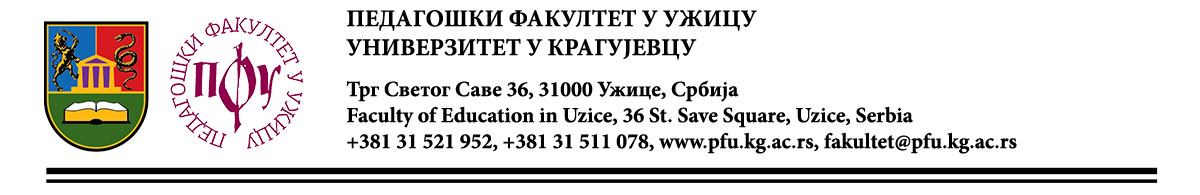 МЕЂУНАРОДНИ НАУЧНИ СКУП ЈЕЗИК, КУЛТУРА, ОБРАЗОВАЊЕПРИЈАВА ТЕМЕТема рада:Први аутор:Први аутор:Први аутор:Име, средње слово и  презиме:Име, средње слово и  презиме:Научно звање: Научно звање: Универзитет, факултет/друга институција:Универзитет, факултет/друга институција:Занимање и радно место:Занимање и радно место:Година и место рођења:Година и место рођења:Е-mail адреса и поштанска адреса:Е-mail адреса и поштанска адреса:Број мобилног телефона:Број мобилног телефона:Други аутор:Други аутор:Други аутор:Име, средње слово и  презиме:Име, средње слово и  презиме:Научно звање: Научно звање: Универзитет, факултет/друга институција:Универзитет, факултет/друга институција:Занимање и радно место:Занимање и радно место:Година и место рођења:Година и место рођења:Е-mail адреса и поштанска адреса:Е-mail адреса и поштанска адреса:Број мобилног телефона:Број мобилног телефона:Трећи аутор:Трећи аутор:Трећи аутор:Име, средње слово и  презиме:Име, средње слово и  презиме:Научно звање: Научно звање: Универзитет, факултет/друга институција:Универзитет, факултет/друга институција:Занимање и радно место:Занимање и радно место:Година и место рођења:Година и место рођења:Е-mail адреса и поштанска адреса:Е-mail адреса и поштанска адреса:Број мобилног телефона:Број мобилног телефона:Четврти аутор:Четврти аутор:Четврти аутор:Име, средње слово и  презиме:Име, средње слово и  презиме:Научно звање: Научно звање: Универзитет, факултет/друга институција:Универзитет, факултет/друга институција:Занимање и радно место:Занимање и радно место:Година и место рођења:Година и место рођења:Е-mail адреса и поштанска адреса:Е-mail адреса и поштанска адреса:Број мобилног телефона:Број мобилног телефона: